PParliamentary Superannuation Act 1970Portfolio:TreasurerAgency:Parliamentary Superannuation BoardParliamentary Superannuation Act 19701970/03627 May 1970Pt. IV: 1 Jan 1970 (see s. 2(2));Act other than Pt. IV: 27 May 1970 (see s. 2(1))Parliamentary Superannuation Act Amendment Act 19711971/0221 Dec 197130 Dec 1970 (see s. 2)Parliamentary Superannuation Act Amendment Act 19751975/09420 Nov 1975Act other than s. 4 & 5: 20 Nov 1975 (see s. 2(1));s. 4 & 5: 1 Jan 1976 (see s. 2(2))Parliamentary Superannuation Act Amendment Act 19761976/1151 Dec 19761 Jan 1977 (see s. 2)Parliamentary Superannuation Amendment Act 19801980/05419 Nov 1980s. 6: 22 Feb 1980 (see s. 2(2));Act other than s. 6: 19 Nov 1980 (see s. 2(1))Reprint approved 15 Jan 1981 Reprint approved 15 Jan 1981 Reprint approved 15 Jan 1981 Reprint approved 15 Jan 1981 Acts Amendment (Financial Administration and Audit) Act 1985 s. 31985/0984 Dec 19851 Jul 1986 (see s. 2 and Gazette 30 Jun 1986 p. 2255)Acts Amendment (Parliamentary Superannuation) Act 1986 Pt. I1986/05826 Nov 198624 Dec 1986Acts Amendment (Parliamentary Superannuation) Act 1987 Pt. I1987/10316 Dec 198716 Dec 1987 (see s. 2)Acts Amendment (Parliamentary Superannuation) and Transitional Arrangements Act 1988 Pt. 31988/006 (as amended by 1989/031 s. 17)30 Jun 1988Act other than s. 5, 6(b) & Pt. 4: 30 Jun 1988 (see s. 2(1));s. 5, 6(b) & Pt. 4: 22 May 1989 (see s. 2(2))Acts Amendment (Parliamentary Superannuation) Act 1989 Pt. 21989/03115 Dec 198915 Dec 1989 (see s. 2)Reprinted as at 25 Sep 1991 Reprinted as at 25 Sep 1991 Reprinted as at 25 Sep 1991 Reprinted as at 25 Sep 1991 Financial Administration Legislation Amendment Act 1993 s. 111993/00627 Aug 19931 Jul 1993 (see s. 2(1))Financial Legislation Amendment Act 1996 s. 641996/04925 Oct 199625 Oct 1996 (see s. 2(1))Parliamentary Superannuation Legislation Amendment Act 2000 Pt. 22000/03710 Oct 200010 Oct 2000 (see s. 2)Acts Amendment (Lesbian and Gay Law Reform) Act 2002 Pt. 172002/00317 Apr 200221 Sep 2002 (see s. 2 and Gazette 20 Sep 2002 p. 4693)Reprint 3 as at 4 Apr 2003 Reprint 3 as at 4 Apr 2003 Reprint 3 as at 4 Apr 2003 Reprint 3 as at 4 Apr 2003 Superannuation Legislation Amendment and Validation Act 2006 Pt. 22006/01831 May 200631 May 2006 (see s. 2)Machinery of Government (Miscellaneous Amendments) Act 2006 Pt. 17 Div. 72006/02826 Jun 20061 Jul 2006 (see s. 2 and Gazette 27 Jun 2006 p. 2347)Financial Legislation Amendment and Repeal Act 2006 s. 42006/07721 Dec 20061 Feb 2007 (see s. 2(1) and Gazette 19 Jan 2007 p. 137)Reprint 4 as at 4 Jul 2008 Reprint 4 as at 4 Jul 2008 Reprint 4 as at 4 Jul 2008 Reprint 4 as at 4 Jul 2008 Standardisation of Formatting Act 2010 s. 42010/01928 Jun 201011 Sep 2010 (see s. 2(b) and Gazette 10 Sep 2010 p. 4341)Parliamentary Superannuation Amendment Act 20112011/03412 Sep 2011s. 1 & 2: 12 Sep 2011 (see s. 2(a));Act other than s. 1 & 2: 2 Nov 2011 (see s. 2(b) and Gazette 1 Nov 2011 p. 4593)Reprint 5 as at 23 Mar 2012 Reprint 5 as at 23 Mar 2012 Reprint 5 as at 23 Mar 2012 Reprint 5 as at 23 Mar 2012 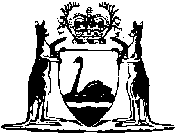 